DECYZJA Nr 1/2022
Dyrektora Instytutu Nauk O Zdrowiu
Uniwersytetu Przyrodniczo-Humanistycznego
W Siedlcach  z dnia 22 kwietnia 2022 rokuw sprawie zmian w składzie Komisji Programowej kierunku Pielęgniarstwo. Na podstawie § 24 ust. 2 Regulaminu Organizacyjnego UPH zarządza się co następuje:  § 11.W składzie Komisji Programowej kierunku Pielęgniarstwo, powołanej Decyzją Dyrektora Instytutu Nauk o Zdrowiu nr 5/2019 z dnia 11 grudnia 2019 roku, wprowadza się następujące zmiany:ze składu odwołuje się;Kingę Maciejczyk – przedstawiciela studentów I stopnia, drugiego roku kierunku Pielęgniarstwo do składu powołuje się: Mgr Beatę Grajewską- członka Magdalenę Trzcińską - przedstawiciela studentów I stopnia kierunku Pielęgniarstwo. Kingę Maciejczyk – przedstawiciela studentów II stopnia kierunku Pielęgniarstwo.2.W skład Komisji Programowej kierunku Pielęgniarstwo, po zmianach o których mowa w ust. 1, wchodzą następujące osoby: Mgr Zdzisława Anna Borkowska – przewodnicząca, Mgr Teresa Cena – członek;Mgr Hanna Sposób – członek; Mgr Beata Grajewska – członek; Dr Bożena Muraczyńska  – członekMgr Mirosław Leśkowicz  - SP ZOZ Siedlce – przedstawiciel pracodawców;Mgr Jadwiga Bielak - Mazowiecki Szpital Wojewódzki w Siedlcach -przedstawiciel pracodawców; Magdalena Trzcińska - przedstawiciela studentów I stopnia kierunku Pielęgniarstwo. Kinga Maciejczyk – przedstawiciela studentów II stopnia kierunku Pielęgniarstwo. § 2Decyzja wchodzi w życie z dniem podpisania.Dyrektor Instytutu Nauk o Zdrowiu
Dr hab. inż. Elżbieta Krzęcio-Nieczyporuk
profesor uczelni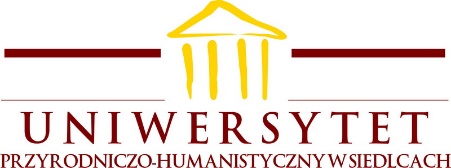 Dyrektor Instytutu nauk o zdrowiu